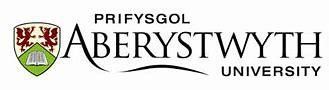 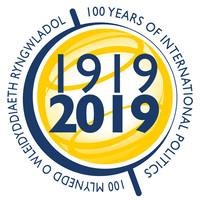 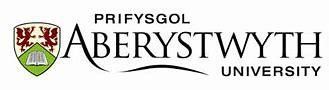 Cynllun Lleoliadau Tŷ’r Cyffredin a Senedd Cymru FFURFLEN GAIS – HAF 2024 Enw: ______________________________________________ E-bost: _______________________  Cynllun Gradd: _____________________________________   Blwyddyn astudio: _____________ Cyfeiriad yn ystod y tymor:___________________________________________________________  __________________________________________________________________________________ Cyfeiriad Cartref: _____________________________________________________________________  __________________________________________________________________________________  Er budd y myfyriwr a’r AS/ASC, mae angen i ni geisio paru diddordebau os oes modd.  Nodwch unrhyw faes polisi sydd o ddiddordeb penodol i chi.  __________________________________________________________________________________  Os ydych chi’n ffafrio San Steffan neu Gaerdydd, nodwch hynny isod.  __________________________________________________________________________________ 3. Nodwch enw a phlaid eich AS/ASC yn eich etholaeth gartref.  __________________________________________________________________________________ Dylid cwblhau’r ffurflen hon, ynghyd â gweddill y cais, CV, a thudalen o esboniad am eich awydd i fod yn rhan o’r cynllun, a’u hanfon at R. Gerald Hughes (rbh@aber.ac.uk) a Ceuron Tecwyn (cet18@aber.ac.uk) derbyn 15 Chwefror 2024. Os cewch eich dewis i fynd ar leoliad, bydd y CV a’r datganiad personol yn cael eu hanfon at yr Aelodau Seneddol neu’r Aelodau o Senedd Cymru fydd yn rhan o’r cynllun. Mae’r ffurflen gais ar gyfer pwrpasau adrannol yn unig. Caiff pob ymgeisydd wybod ar e-bost erbyn 25 Chwefror 2024 a fyddant wedi cyrraedd y rhestr fer. Dyddiadau amodol y cyfweliadau ar gyfer myfyrwyr yn ystod yr wythnos yn dechrau 4 Mawrth 2024. Cysylltir ag ymgeiswyr llwyddiannus yn ystod yr wythnos yn dechrau 11 Mawrth 2024. 